รายละเอียดการให้บริการ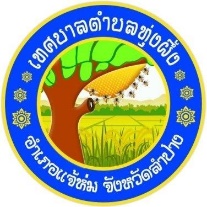 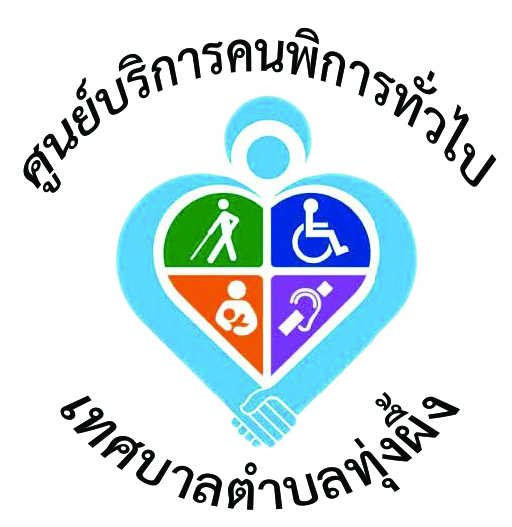 ของศูนย์บริการคนพิการทั่วไป เทศบาลตำบลทุ่งผึ้งอำเภอแจ้ห่ม จังหวัดลำปาง**************************1. ด้านข้อมูลข่าวสารหรือคำปรึกษาเกี่ยวกับสิทธิประโยชน์สวัสดิการ	บริการข้อมูลข่าวสารด้านสิทธิประโยชน์ของคนพิการ/ผู้ดูแลคนพิการ สามารถติดต่อขอรับบริการได้          ณ ศูนย์บริการคนพิการทั่วไป ห้องสำนักปลัด เทศบาลตำบลทุ่งผึ้ง ในวันและเวลาราชการ	เอกสารที่ใช้	1) แบบคำร้องขอรับบริการ (ณ จุดบริการ)					จำนวน ๑ ชุด	๒) สำเนาบัตรประจำตัวคนพิการ						จำนวน ๑ ฉบับ	๓) สำเนาทะเบียนบ้าน (คนพิการ)						จำนวน 1 ฉบับ	กรณีผู้ดูแลคนพิการขอรับบริการ หรือทำการแทน (ผู้ที่มีชื่อปรากฏในบัตรประจำตัวคนพิการเท่านั้น)	๑) แบบคำร้องขอรับบริการ (ณ จุดบริการ)					จำนวน ๑ ชุด	๒) สำเนาบัตรประจำตัวคนพิการ						จำนวน ๑ ฉบับ	๓) สำเนาทะเบียนบ้าน (คนพิการ)						จำนวน ๑ ฉบับ	๔) สำเนาบัตรประจำตัวประชาชน (ผู้ดูแล)					จำนวน ๑ ฉบับ	๕) สำเนาทะเบียนบ้าน (ผู้ดูแล)						จำนวน ๑ ฉบับ2. ด้านการปรับสภาพแวดล้อมที่อยู่อาศัยให้แก่คนพิการ	ปรับสภาพแวดล้อมบ้านพักอาศัยคนพิการ (ปรับปรุงซ่อมแซมบ้านคนพิการ) จำนวน ๑ หลัง วงเงินไมเกินหลังละ 20,000 บาท ต่อหลัง (ไม่มีค่าแรงงาน)	เอกสารที่ใช้	๑) แบบคำร้องขอรับบริการ/แบบคำขอปรับปรุงซ่อมแซมบ้านฯ (ณ จุดบริการ)     จำนวน ๑ ชุด	๒) สำเนาบัตรประจำตัวคนพิการ						    จำนวน ๑ ฉบับ	๓) สำเนาทะเบียนบ้าน (คนพิการ)						    จำนวน ๑ ฉบับ	๔) แบบหนังสือยินยอมเจ้าของที่ดิน (กรณีที่ดินไม่ใช่ของคนพิการ) (ณ จุดบริการ)  จำนวน ๑ ฉบับ	๕) สำเนาบัตรประจำตัวประชาชน (เจ้าของที่ดิน)				     จำนวน ๑ ฉบับ	๖) สำเนาทะเบียนบ้าน (เจ้าของที่ดิน)					     จำนวน ๑ ฉบับ	๗) ภาพถ่ายบ้านคนพิการ ภายนอก ภายในจุดที่ต้องการปรับปรุงฯ (ถ้ามี)	     จำนวน ๑ ฉบับ3. ด้านการบริการกายอุปกรณ์	คนพิการ หรือผู้ดูแลคนพิการ สามารถติดต่อยื่นคำร้องขอรับการสนับสนุนกายอุปกรณ์ ได้แก่ รถโยก (สำหรับคนพิการทางการเคลื่อนไหว) หรือ ไม้เท้าขาว (สำหรับคนตาบอด) ได้ ณ ศูนย์บริการคนพิการทั่วไป ห้องสำนักปลัด สำนักงานเทศบาลตำบลทุ่งผึ้ง ในวันและเวลาราชการ	เอกสารที่ใช้	๑) แบบคำร้องขอรับบริการ (ณ จุดบริการ)					จำนวน 1 ชุด	๒) สำเนาบัตรประจำตัวคนพิการ						จำนวน ๑ ฉบับ	๓) สำเนาทะเบียนบ้าน (คนพิการ)						จำนวน 1 ฉบับ-2-	กรณีผู้ดูแลคนพิการทำการแทน (ผู้ที่มีชื่อปรากฏในบัตรประจำตัวคนพิการเท่านั้น)	๑) แบบคำร้องขอรับบริการ (ณ จุดบริการ)					จำนวน ๑ ชุด	๒) สำเนาบัตรประจำตัวคนพิการ						จำนวน ๑ ฉบับ	๓) สำเนาทะเบียนบ้าน (คนพิการ)						จำนวน ๑ ฉบับ	๔) สำเนาบัตรประจำตัวประชาชน (ผู้ดูแล)					จำนวน ๑ ฉบับ	๕) สำเนาทะเบียนบ้าน (ผู้ดูแล)						จำนวน ๑ ฉบับ4. ด้านการฝึกอาชีพ	บริการให้คำปรึกษา แนะแนว จัดฝึกอบรมอาชีพตามความต้องการและความถนัดของคนพิการหรือผู้ดูแลคนพิการ	เอกสารที่ใช้	๑) แบบคำร้องขอรับบริการ (ณ จุดบริการ)					จำนวน 1 ชุด	๒) สำเนาบัตรประจำตัวคนพิการ						จำนวน ๑ ฉบับ	๓) สำเนาทะเบียนบ้าน (คนพิการ)						จำนวน 1 ฉบับ	กรณีผู้ดูแลคนพิการขอรับบริการ หรือทำการแทน (ผู้ที่มีชื่อปรากฏในบัตรประจำตัวคนพิการเท่านั้น)	๑) แบบคำร้องขอรับบริการ (ณ จุดบริการ)					จำนวน ๑ ชุด	๒) สำเนาบัตรประจำตัวคนพิการ						จำนวน ๑ ฉบับ	๓) สำเนาทะเบียนบ้าน (คนพิการ)						จำนวน ๑ ฉบับ	๔) สำเนาบัตรประจำตัวประชาชน (ผู้ดูแล)					จำนวน ๑ ฉบับ	๕) สำเนาทะเบียนบ้าน (ผู้ดูแล)						จำนวน ๑ ฉบับ5. ด้านการนำพาคนพิการเข้ารับบริการตามสิทธิ	สนับสนุนค่าพาหนะนำพาคนพิการเข้ารับการรักษาพยาบาล/ฟื้นฟูสมรรถภาพ หรือรับบริการอื่นๆ ตามสิทธิของคนพิการ ณ โรงพยาบาล หรือหน่วยงานที่เข้ารับบริการตามสิทธิภายในจังหวัด โดยสนับสนุนเป็นค่าเดินทางคิดตามระยะทาง ไม่เกินกิโลเมตรละ 4 บาท (คิดตามระยะทางแผนที่ของกรมทางหลวง)	เอกสารที่ใช้	๑) แบบคำร้องขอรับบริการ (ณ จุดบริการ)					จำนวน 1 ชุด	๒) สำเนาบัตรประจำตัวคนพิการ						จำนวน ๑ ฉบับ	๓) สำเนาทะเบียนบ้าน (คนพิการ)						จำนวน 1 ฉบับ	4) สำเนาใบนัดเข้าพบแพทย์						จำนวน ๑ ฉบับ	5) ใบรับรองแพทย์(ฉบับจริง)						จำนวน 1 ฉบับ	กรณีผู้ดูแลคนพิการทำการแทน (ผู้ที่มีชื่อปรากฏในบัตรประจำตัวคนพิการเท่านั้น)	๑) แบบคำร้องขอรับบริการ (ณ จุดบริการ)					จำนวน ๑ ชุด	๒) สำเนาบัตรประจำตัวคนพิการ						จำนวน ๑ ฉบับ	๓) สำเนาทะเบียนบ้าน (คนพิการ)						จำนวน ๑ ฉบับ	๔) ใบนัดหรือใบรับรองแพทย์						จำนวน ๑ ฉบับ	5) สำเนาบัตรประจำตัวประชาชน (ผู้ดูแล)					จำนวน ๑ ฉบับ	6) สำเนาทะเบียนบ้าน (ผู้ดูแล)						จำนวน ๑ ฉบับ-3-6. ด้านการประสานส่งต่อ	6.1 บริการจัดทำบัตรประจำตัวคนพิการ กรณีทำบัตรใหม่ ต่ออายุบัตร เปลี่ยนแปลงข้อมูลบัตร และกรณีสูญหาย ผู้ดูแลคนพิการสามารถมาดำเนินการแทนคนพิการได้ (ถ้ามี)	เอกสารที่ใช้	๑) แบบคำร้องขอรับบริการ (ณ จุดบริการ)					จำนวน 1 ชุด	๒) แบบคำขอมีบัตรประจำตัวคนพิการ (ณ จุดบริการ)			จำนวน ๑ ฉบับ	๓) เอกสารรับรองความพิการจากแพทย์ (กรณีทำบัตรใหม่)			จำนวน ๑ ฉบับ	4) สำเนาบัตรประจำตัวประชาชน (คนพิการ)				จำนวน ๑ ฉบับ	5) สำเนาทะเบียนบ้าน (คนพิการ)						จำนวน 1 ฉบับ	6) รูปถ่ายคนพิการ (หน้าตรงครึ่งตัว) ขนาด ๑ นิ้ว				จำนวน ๒ ใบ	๗) บัตรประจำตัวคนพิการใบเก่า (กรณีต่ออายุบัตร)				จำนวน ๑ ใบ	๘) สำเนาบัตรประจำตัวประชาชน (ผู้ดูแล) (ถ้ามี)				จำนวน ๑ ฉบับ	๙) สำเนาทะเบียนบ้าน (ผู้ดูแล) (ถ้ามี)					จำนวน ๑ ฉบับ	6.2 บริการยื่นกู้ยืมเงินกองทุนคนพิการ เพื่อนำไปประกอบอาชีพเท่านั้น ภายในวงเงินกู้ไม่เกิน 60,000 บาท โดยไม่มีดอกเบี้ย การผ่อนชำระคืนเป็นรายเดือน ภายในระยะเวลา 50 งวด	เอกสารที่ใช้ (ผู้กู้)	๑) แบบคำร้องขอรับบริการ/แบบคำขอกู้ยืมเงิน (ณ จุดบริการ)		จำนวน ๑ ชุด	๒) สำเนาบัตรประจำตัวคนพิการ						จำนวน ๑ ฉบับ	๓) สำเนาทะเบียนบ้าน (คนพิการ)						จำนวน ๑ ฉบับ	๔) สำเนาหนังสือสัญญาเช่าบ้าน (กรณีเช่าบ้านอยู่)				จำนวน ๑ ชุด	๕) แผนผังเส้นทางไปยังที่อยู่อาศัย และสถานที่ประกอบอาชีพของผู้กู้		จำนวน ๑ ฉบับ	๖) ประมาณการค่าใช้จ่ายในการประกอบอาชีพที่ประสงค์ขอกู้		จำนวน ๑ ฉบับ	7) ใบรับรองแพทย์ (กรณีพิการรุนแรงผู้ดูแลเป็นผู้ขอกู้แทน)			จำนวน ๑ ฉบับ	๘) รูปภาพเต็มตัวของผู้กู้ (ถ่ายคู่กับคนพิการกรณีกู้แทน)			จำนวน 1 ใบ	๙) รูปภาพที่อยู่อาศัยของผู้กู้ (เห็นภาพทั้งหลัง)				จำนวน 1 ชุด	10) รูปภาพสถานที่ประกอบอาชีพ (ถ่ายจากสถานที่จริง)			จำนวน 1 ใบ	11) หนังสือยินยอมของคู่สมรสผู้กู้ (ถ้ามี)					จำนวน ๑ ฉบับ	12) สำเนาบัตรประจำตัวประชาชน และสำเนาทะเบียนบ้านคู่สมรส (ถ้ามี)	จำนวน 1 ฉบับ	13) สำเนาสมุดคู่บัญชีการชำระเงินกู้จากกองทุนฯ ทุกหน้า (กรณีเคยกู้แล้ว)	จำนวน 1 ฉบับ	เอกสารผู้ค้ำประกัน	1) สำเนาบัตรประจำตัวประชาชน						จำนวน ๑ ฉบับ	2) สำเนาบัตรประจำตัวข้าราชการหรือเจ้าหน้าที่ของรัฐ (กรณีเป็นข้าราชการ/เจ้าหน้าที่ของรัฐ)										จำนวน ๑ ฉบับ	3) สำเนาทะเบียนบ้าน							จำนวน ๑ ฉบับ	๔) หนังสือรับรองรายได้ปัจจุบัน (ฉบับจริง)					จำนวน ๑ ฉบับ	๕) หนังสือยินยอมของคู่สมรส (ถ้ามี)					จำนวน ๑ ฉบับ	๖) สำเนาบัตรประจำตัวประชาชนคู่สมรส (ถ้ามี)				จำนวน ๑ ฉบับ	๗) สำเนาทะเบียนบ้านคู่สมรส (ถ้ามี)					จำนวน ๑ ฉบับ	๘) แผนผังเส้นทางไปยังที่อยู่อาศัยผู้ค้ำประกัน				จำนวน ๑ ฉบับ-4-6.3 ประสานส่งต่อการจัดหางานให้คนพิการ	บริการให้คำปรึกษา แนะแนว จัดหางานให้แก่คนพิการ หรือผู้ดูแลคนพิการ (ประสานหน่วยงานที่เกี่ยวข้อง)	เอกสารที่ใช้	๑) แบบคำร้องขอรับบริการ (ณ จุดบริการ)					จำนวน 1 ชุด	๒) สำเนาบัตรประจำตัวคนพิการ						จำนวน ๑ ฉบับ	๓) สำเนาทะเบียนบ้าน (คนพิการ)						จำนวน 1 ฉบับ	กรณีผู้ดูแลคนพิการขอรับบริการ หรือทำการแทน (ผู้ที่มีชื่อปรากฏในบัตรประจำตัวคนพิการเท่านั้น)	๑) แบบคำร้องขอรับบริการ (ณ จุดบริการ)					จำนวน ๑ ชุด	๒) สำเนาบัตรประจำตัวคนพิการ						จำนวน ๑ ฉบับ	๓) สำเนาทะเบียนบ้าน (คนพิการ)						จำนวน ๑ ฉบับ	๔) สำเนาบัตรประจำตัวประชาชน (ผู้ดูแล)					จำนวน ๑ ฉบับ	๕) สำเนาทะเบียนบ้าน (ผู้ดูแล)						จำนวน ๑ ฉบับ6.4 ประสานส่งต่อการขจัดการเลือกปฏิบัติโดยไม่เป็นธรรมต่อคนพิการ	บริการให้คำปรึกษาเกี่ยวกับการเรียกร้องแทนคนพิการให้ได้รับสิทธิประโยชน์/ขจัดการเลือกปฏิบัติโดยไม่เป็นธรรมแก่คนพิการ (ประสานส่งต่อหน่วยงานที่เกี่ยวข้อง)	เอกสารที่ใช้	๑) แบบคำร้องขอรับบริการ (ณ จุดบริการ)					จำนวน 1 ชุด	๒) สำเนาบัตรประจำตัวคนพิการ						จำนวน ๑ ฉบับ	๓) สำเนาทะเบียนบ้าน (คนพิการ)						จำนวน 1 ฉบับ	กรณีผู้ดูแลคนพิการทำการแทน (ผู้ที่มีชื่อปรากฏในบัตรประจำตัวคนพิการเท่านั้น)	๑) แบบคำร้องขอรับบริการ (ณ จุดบริการ)					จำนวน ๑ ชุด	๒) สำเนาบัตรประจำตัวคนพิการ						จำนวน ๑ ฉบับ	๓) สำเนาทะเบียนบ้าน (คนพิการ)						จำนวน ๑ ฉบับ	๔) สำเนาบัตรประจำตัวประชาชน (ผู้ดูแล)					จำนวน ๑ ฉบับ	๕) สำเนาทะเบียนบ้าน (ผู้ดูแล)						จำนวน ๑ ฉบับ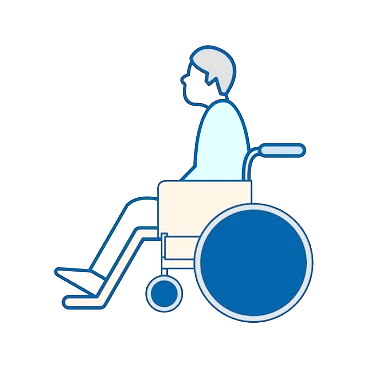 